Cel szczegółowy nr 2: 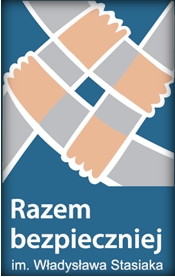 „Podniesienie świadomości na temat społecznych zagrożeń bezpieczeństwa w wymiarze lokalnym i skutecznych metod ich zapobiegania”Numer ocenianego projektu:
Nazwa/Tytuł projektu:…………………………………………………………………………………………………………………………………………………………………………………………………………………………………………………………………………Ogółem liczba uzyskanych punktów ……../100pkt.(Czytelny podpis osoby wypełniającej formularz, instytucja)   ……..............................................Lp.KRYTERIAWAGALICZBApkt. (max.)UZYSKANALICZBApktAdresaci/beneficjenci: pośredni, bezpośredni (czy grupa docelowajest adekwatna do celów projektu).5Czy projekt opiera się lub przewiduje analizę zagrożeń bezpieczeństwa i realnych potrzebspołeczności lokalnych?W ramach projektu:- przeprowadzona będzie/była analiza zagrożeń bezpieczeństwa: 5 - 15 pkt.,- przeprowadzona będzie/była analiza potrzeb społeczności lokalnych: 5 - 15 pkt.30Czy projekt ma na celu edukacje dla bezpieczeństwa dzieci i młodzieży m.in. w zakresie cyberprzestrzeni, ruchu drogowego, szkodliwości substancji psychoaktywnych (alkoholu, narkotyków, tzw. dopalaczy) i w jakim stopniu chce ją realizować?Jeżeli projekt ma na celu taką realizację: 1 pkt

Stopień realizacji przedsięwzięć ma na celu organizację:
Co najmniej z dwóch różnych sfer:
- powyżej 3 przedsięwzięć: 4 pkt.,
- od 2 do 3 przedsięwzięć: 2 - 3 pkt.
Liczbę przedsięwzięć niezależnie od sfer:
- powyżej 4 przedsięwzięć niezależnie od sfer: 4 pkt.,
- od 2 do 4 przedsięwzięć niezależnie od sfer: 1-3 pkt.5Czy projekt ma na celu edukację dla bezpieczeństwa dla osób dorosłych w  zakresie zagrożeń np. cyberprzestępczość, wyłudzenia, przemoc, itp.Liczba zastosowanych działań edukujących z zakresu zagrożeń, np. cyberprzestępczość, wyłudzenia, przemoc, itp.:
- powyżej 4: 5 pkt.,- od 1 do 4: 1 - 4 pkt.
5Czy dzięki projektowi będzie upowszechniana wiedza i dobre praktyki w zakresie stosowania zasad bezpiecznego zachowania, w tym bezpieczeństwa seniorów? Należy je wskazać w rubryce „waga”.5Czy dzięki projektowi świadomość dzieci i młodzieży oraz osób starszych zwiększy się i w jakim stopniu?Liczba podmiotów, które zwiększą świadomość?
- Dzieci, młodzież i osoby starsze: 10 pkt.
- Co najmniej 2 podmioty: 5 - 9 pkt.
- Jeden podmiot: 1 - 5 pkt.10Jaką liczbę zorganizowanych debat społecznych, warsztatów, spotkań oraz innych przedsięwzięć z zakresu bezpieczeństwa przewiduje projekt?Liczba zorganizowanych:
debat społecznych, warsztatów
- powyżej 3: 5 pkt.,
- od 1 do 3: 1-3 pkt.
5Punkty dodatkowe za inne działania, które nie zostały wskazane powyżej. Należy je napisać 
w rubryce „waga”.15Innowacyjność 
i atrakcyjnośćprojektu.Zastosowanie działań innowacyjnych i wpływających na atrakcyjność:- 3 działania: 10 pkt.,- od 1 do 2 działań: 6 - 9 pkt.10Adekwatność kwotywnioskowanego dofinansowania dorealnych kosztów projektu.Koszt jednostkowy dofinansowania w ramach projektu (na osobę):- powyżej 1.000,00 zł: 1 pkt.,- od 500,00 zł do 999,99 zł: 2 - 3 pkt.,- 100,00 zł do 499,99 zł: 4 - 9 pkt.,- poniżej 100,00 zł: 10 pkt.10